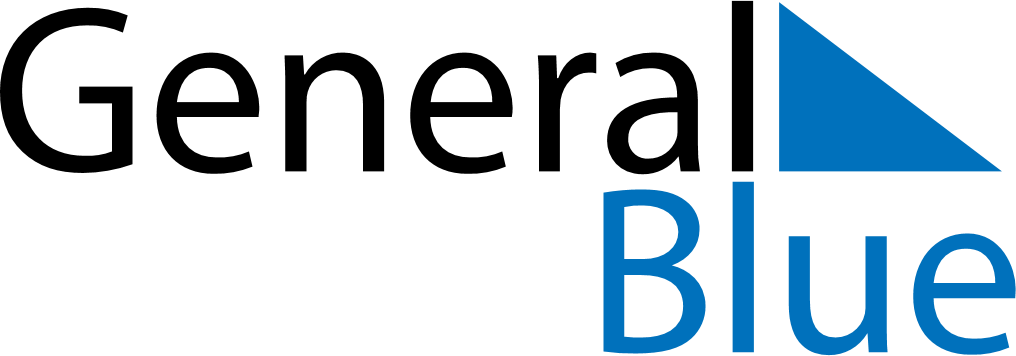 November 2024November 2024November 2024November 2024November 2024November 2024La Lima, HondurasLa Lima, HondurasLa Lima, HondurasLa Lima, HondurasLa Lima, HondurasLa Lima, HondurasSunday Monday Tuesday Wednesday Thursday Friday Saturday 1 2 Sunrise: 5:48 AM Sunset: 5:22 PM Daylight: 11 hours and 34 minutes. Sunrise: 5:48 AM Sunset: 5:21 PM Daylight: 11 hours and 33 minutes. 3 4 5 6 7 8 9 Sunrise: 5:48 AM Sunset: 5:21 PM Daylight: 11 hours and 32 minutes. Sunrise: 5:49 AM Sunset: 5:21 PM Daylight: 11 hours and 32 minutes. Sunrise: 5:49 AM Sunset: 5:20 PM Daylight: 11 hours and 31 minutes. Sunrise: 5:49 AM Sunset: 5:20 PM Daylight: 11 hours and 30 minutes. Sunrise: 5:50 AM Sunset: 5:20 PM Daylight: 11 hours and 30 minutes. Sunrise: 5:50 AM Sunset: 5:20 PM Daylight: 11 hours and 29 minutes. Sunrise: 5:51 AM Sunset: 5:19 PM Daylight: 11 hours and 28 minutes. 10 11 12 13 14 15 16 Sunrise: 5:51 AM Sunset: 5:19 PM Daylight: 11 hours and 27 minutes. Sunrise: 5:51 AM Sunset: 5:19 PM Daylight: 11 hours and 27 minutes. Sunrise: 5:52 AM Sunset: 5:19 PM Daylight: 11 hours and 26 minutes. Sunrise: 5:52 AM Sunset: 5:18 PM Daylight: 11 hours and 26 minutes. Sunrise: 5:53 AM Sunset: 5:18 PM Daylight: 11 hours and 25 minutes. Sunrise: 5:53 AM Sunset: 5:18 PM Daylight: 11 hours and 24 minutes. Sunrise: 5:54 AM Sunset: 5:18 PM Daylight: 11 hours and 24 minutes. 17 18 19 20 21 22 23 Sunrise: 5:54 AM Sunset: 5:18 PM Daylight: 11 hours and 23 minutes. Sunrise: 5:55 AM Sunset: 5:18 PM Daylight: 11 hours and 23 minutes. Sunrise: 5:55 AM Sunset: 5:18 PM Daylight: 11 hours and 22 minutes. Sunrise: 5:56 AM Sunset: 5:18 PM Daylight: 11 hours and 21 minutes. Sunrise: 5:56 AM Sunset: 5:18 PM Daylight: 11 hours and 21 minutes. Sunrise: 5:57 AM Sunset: 5:18 PM Daylight: 11 hours and 20 minutes. Sunrise: 5:57 AM Sunset: 5:18 PM Daylight: 11 hours and 20 minutes. 24 25 26 27 28 29 30 Sunrise: 5:58 AM Sunset: 5:18 PM Daylight: 11 hours and 19 minutes. Sunrise: 5:58 AM Sunset: 5:18 PM Daylight: 11 hours and 19 minutes. Sunrise: 5:59 AM Sunset: 5:18 PM Daylight: 11 hours and 18 minutes. Sunrise: 6:00 AM Sunset: 5:18 PM Daylight: 11 hours and 18 minutes. Sunrise: 6:00 AM Sunset: 5:18 PM Daylight: 11 hours and 17 minutes. Sunrise: 6:01 AM Sunset: 5:18 PM Daylight: 11 hours and 17 minutes. Sunrise: 6:01 AM Sunset: 5:18 PM Daylight: 11 hours and 17 minutes. 